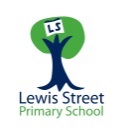 Year 6Mathematics Skills Sheet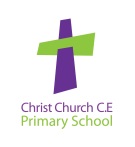 Number and Place ValueNumber and Place ValueNumber and Place ValueRead, write, order and compare numbers up to 10,000,000 and determine the value of each digit.Read, write, order and compare numbers up to 10,000,000 and determine the value of each digit.Read, write, order and compare numbers up to 10,000,000 and determine the value of each digit.Round any whole number to a required degree of accuracy.Round any whole number to a required degree of accuracy.Round any whole number to a required degree of accuracy.Use negative numbers in context, and calculate intervals across 0.Use negative numbers in context, and calculate intervals across 0.Use negative numbers in context, and calculate intervals across 0.Solve number and practical problems that involve all of the above.Solve number and practical problems that involve all of the above.Solve number and practical problems that involve all of the above.6NPV-1 - Understand the relationship between powers of 10 from 1 hundredth to 10 million, and use this to make a given number 10, 100, 1,000, 1 tenth, 1 hundredth or 1 thousandth times the size (multiply and divide by 10, 100 and 1,000).6NPV-1 - Understand the relationship between powers of 10 from 1 hundredth to 10 million, and use this to make a given number 10, 100, 1,000, 1 tenth, 1 hundredth or 1 thousandth times the size (multiply and divide by 10, 100 and 1,000).6NPV-1 - Understand the relationship between powers of 10 from 1 hundredth to 10 million, and use this to make a given number 10, 100, 1,000, 1 tenth, 1 hundredth or 1 thousandth times the size (multiply and divide by 10, 100 and 1,000).6NPV-2 - Recognise the place value of each digit in numbers up to 10 million, including decimal fractions, and compose and decompose numbers up to 10 million using standard and non-standard partitioning.6NPV-2 - Recognise the place value of each digit in numbers up to 10 million, including decimal fractions, and compose and decompose numbers up to 10 million using standard and non-standard partitioning.6NPV-2 - Recognise the place value of each digit in numbers up to 10 million, including decimal fractions, and compose and decompose numbers up to 10 million using standard and non-standard partitioning.6NPV-3 - Reason about the location of any number up to 10 million, including decimal fractions, in the linear number system, and round numbers, as appropriate, including in contexts.6NPV-3 - Reason about the location of any number up to 10 million, including decimal fractions, in the linear number system, and round numbers, as appropriate, including in contexts.6NPV-3 - Reason about the location of any number up to 10 million, including decimal fractions, in the linear number system, and round numbers, as appropriate, including in contexts.6NPV-4 - Divide powers of 10, from 1 hundredth to 10 million, into 2, 4, 5 and 10 equal parts, and read scales/number lines with labelled intervals divided into 2, 4, 5 and 10 equal parts.6NPV-4 - Divide powers of 10, from 1 hundredth to 10 million, into 2, 4, 5 and 10 equal parts, and read scales/number lines with labelled intervals divided into 2, 4, 5 and 10 equal parts.6NPV-4 - Divide powers of 10, from 1 hundredth to 10 million, into 2, 4, 5 and 10 equal parts, and read scales/number lines with labelled intervals divided into 2, 4, 5 and 10 equal parts.Addition, subtraction, multiplication, and divisionAddition, subtraction, multiplication, and divisionAddition, subtraction, multiplication, and divisionMultiply multi-digit numbers up to 4 digits by a two-digit whole number using the formal written method of long multiplication.Multiply multi-digit numbers up to 4 digits by a two-digit whole number using the formal written method of long multiplication.Multiply multi-digit numbers up to 4 digits by a two-digit whole number using the formal written method of long multiplication.Divide numbers up to 4 digits by a two-digit whole number using the formal written method of long division, and interpret remainders as whole number remainders, fractions, or by rounding, as appropriate for the context.Divide numbers up to 4 digits by a two-digit whole number using the formal written method of long division, and interpret remainders as whole number remainders, fractions, or by rounding, as appropriate for the context.Divide numbers up to 4 digits by a two-digit whole number using the formal written method of long division, and interpret remainders as whole number remainders, fractions, or by rounding, as appropriate for the context.Divide numbers up to 4 digits by a two-digit number using the formal written method of short division where appropriate, interpreting remainders according to the context.Divide numbers up to 4 digits by a two-digit number using the formal written method of short division where appropriate, interpreting remainders according to the context.Divide numbers up to 4 digits by a two-digit number using the formal written method of short division where appropriate, interpreting remainders according to the context.Perform mental calculations, including with mixed operations and large numbers.Perform mental calculations, including with mixed operations and large numbers.Perform mental calculations, including with mixed operations and large numbers.Identify common factors, common multiples and prime numbers.Identify common factors, common multiples and prime numbers.Identify common factors, common multiples and prime numbers.Use their knowledge of the order of operations to carry out calculations involving the 4 operations.Use their knowledge of the order of operations to carry out calculations involving the 4 operations.Use their knowledge of the order of operations to carry out calculations involving the 4 operations.Solve addition and subtraction multi-step problems in contexts, deciding which operations and methods to use and why.Solve addition and subtraction multi-step problems in contexts, deciding which operations and methods to use and why.Solve addition and subtraction multi-step problems in contexts, deciding which operations and methods to use and why.Solve problems involving addition, subtraction, multiplication and division.Solve problems involving addition, subtraction, multiplication and division.Solve problems involving addition, subtraction, multiplication and division.Use estimation to check answers to calculations and determine, in the context of a problem, an appropriate degree of accuracy.Use estimation to check answers to calculations and determine, in the context of a problem, an appropriate degree of accuracy.Use estimation to check answers to calculations and determine, in the context of a problem, an appropriate degree of accuracy.6AS/MD-1 - Understand that 2 numbers can be related additively or multiplicatively, and quantify additive and multiplicative relationships (multiplicative relationships restricted to multiplication by a whole number).6AS/MD-1 - Understand that 2 numbers can be related additively or multiplicatively, and quantify additive and multiplicative relationships (multiplicative relationships restricted to multiplication by a whole number).6AS/MD-1 - Understand that 2 numbers can be related additively or multiplicatively, and quantify additive and multiplicative relationships (multiplicative relationships restricted to multiplication by a whole number).6AS/MD-2 - Use a given additive or multiplicative calculation to derive or complete a related calculation, using arithmetic properties, inverse relationships, and place-value understanding.6AS/MD-2 - Use a given additive or multiplicative calculation to derive or complete a related calculation, using arithmetic properties, inverse relationships, and place-value understanding.6AS/MD-2 - Use a given additive or multiplicative calculation to derive or complete a related calculation, using arithmetic properties, inverse relationships, and place-value understanding.6AS/MD-3 - Solve problems involving ratio relationships.6AS/MD-3 - Solve problems involving ratio relationships.6AS/MD-3 - Solve problems involving ratio relationships.6AS/MD-4 - Solve problems with 2 unknowns.6AS/MD-4 - Solve problems with 2 unknowns.6AS/MD-4 - Solve problems with 2 unknowns.6AS/MD-1 - Understand that 2 numbers can be related additively or multiplicatively, and quantify additive and multiplicative relationships (multiplicative relationships restricted to multiplication by a whole number).6AS/MD-1 - Understand that 2 numbers can be related additively or multiplicatively, and quantify additive and multiplicative relationships (multiplicative relationships restricted to multiplication by a whole number).6AS/MD-1 - Understand that 2 numbers can be related additively or multiplicatively, and quantify additive and multiplicative relationships (multiplicative relationships restricted to multiplication by a whole number).6AS/MD-2 - Use a given additive or multiplicative calculation to derive or complete a related calculation, using arithmetic properties, inverse relationships, and place-value understanding.6AS/MD-2 - Use a given additive or multiplicative calculation to derive or complete a related calculation, using arithmetic properties, inverse relationships, and place-value understanding.6AS/MD-2 - Use a given additive or multiplicative calculation to derive or complete a related calculation, using arithmetic properties, inverse relationships, and place-value understanding.6AS/MD-3 - Solve problems involving ratio relationships.6AS/MD-3 - Solve problems involving ratio relationships.6AS/MD-3 - Solve problems involving ratio relationships.6AS/MD-4 - Solve problems with 2 unknowns.6AS/MD-4 - Solve problems with 2 unknowns.6AS/MD-4 - Solve problems with 2 unknowns.Fractions (including decimals and percentages)Fractions (including decimals and percentages)Fractions (including decimals and percentages)Use common factors to simplify fractions; use common multiples to express fractions in the same denomination.Use common factors to simplify fractions; use common multiples to express fractions in the same denomination.Use common factors to simplify fractions; use common multiples to express fractions in the same denomination.Compare and order fractions, including fractions >1.Compare and order fractions, including fractions >1.Compare and order fractions, including fractions >1.Add and subtract fractions with different denominators and mixed numbers, using the concept of equivalent fractions.Add and subtract fractions with different denominators and mixed numbers, using the concept of equivalent fractions.Add and subtract fractions with different denominators and mixed numbers, using the concept of equivalent fractions.Multiply simple pairs of proper fractions, writing the answer in its simplest form [for example,  ×  =  ].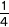 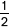 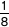 Multiply simple pairs of proper fractions, writing the answer in its simplest form [for example,  ×  =  ].Multiply simple pairs of proper fractions, writing the answer in its simplest form [for example,  ×  =  ].Divide proper fractions by whole numbers [for example,  ÷ 2 =  ].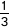 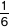 Divide proper fractions by whole numbers [for example,  ÷ 2 =  ].Divide proper fractions by whole numbers [for example,  ÷ 2 =  ].Associate a fraction with division and calculate decimal fraction equivalents [for example, 0.375] for a simple fraction [for example,  ].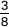 Associate a fraction with division and calculate decimal fraction equivalents [for example, 0.375] for a simple fraction [for example,  ].Associate a fraction with division and calculate decimal fraction equivalents [for example, 0.375] for a simple fraction [for example,  ].Identify the value of each digit in numbers given to 3 decimal places and multiply and divide numbers by 10, 100 and 1,000 giving answers up to 3 decimal places.Identify the value of each digit in numbers given to 3 decimal places and multiply and divide numbers by 10, 100 and 1,000 giving answers up to 3 decimal places.Identify the value of each digit in numbers given to 3 decimal places and multiply and divide numbers by 10, 100 and 1,000 giving answers up to 3 decimal places.Multiply one-digit numbers with up to 2 decimal places by whole numbers.Multiply one-digit numbers with up to 2 decimal places by whole numbers.Multiply one-digit numbers with up to 2 decimal places by whole numbers.Use written division methods in cases where the answer has up to 2 decimal places.Use written division methods in cases where the answer has up to 2 decimal places.Use written division methods in cases where the answer has up to 2 decimal places.Solve problems which require answers to be rounded to specified degrees of accuracy.Solve problems which require answers to be rounded to specified degrees of accuracy.Solve problems which require answers to be rounded to specified degrees of accuracy.Recall and use equivalences between simple fractions, decimals and percentages, including in different contexts.Recall and use equivalences between simple fractions, decimals and percentages, including in different contexts.Recall and use equivalences between simple fractions, decimals and percentages, including in different contexts.6F-1 - Recognise when fractions can be simplified, and use common factors to simplify fractions.6F-1 - Recognise when fractions can be simplified, and use common factors to simplify fractions.6F-1 - Recognise when fractions can be simplified, and use common factors to simplify fractions.6F-2 - Express fractions in a common denomination and use this to compare fractions that are similar in value.6F-2 - Express fractions in a common denomination and use this to compare fractions that are similar in value.6F-2 - Express fractions in a common denomination and use this to compare fractions that are similar in value.6F-3 - Compare fractions with different denominators, including fractions greater than 1, using reasoning, and choose between reasoning and common denomination as a comparison strategy.6F-3 - Compare fractions with different denominators, including fractions greater than 1, using reasoning, and choose between reasoning and common denomination as a comparison strategy.6F-3 - Compare fractions with different denominators, including fractions greater than 1, using reasoning, and choose between reasoning and common denomination as a comparison strategy.Ratio and proportionRatio and proportionRatio and proportionSolve problems involving the relative sizes of 2 quantities where missing values can be found by using integer multiplication and division facts.Solve problems involving the relative sizes of 2 quantities where missing values can be found by using integer multiplication and division facts.Solve problems involving the relative sizes of 2 quantities where missing values can be found by using integer multiplication and division facts.Solve problems involving the calculation of percentages [for example, of measures and such as 15% of 360] and the use of percentages for comparison.Solve problems involving the calculation of percentages [for example, of measures and such as 15% of 360] and the use of percentages for comparison.Solve problems involving the calculation of percentages [for example, of measures and such as 15% of 360] and the use of percentages for comparison.Solve problems involving similar shapes where the scale factor is known or can be found.Solve problems involving similar shapes where the scale factor is known or can be found.Solve problems involving similar shapes where the scale factor is known or can be found.Solve problems involving unequal sharing and grouping using knowledge of fractions and multiples.Solve problems involving unequal sharing and grouping using knowledge of fractions and multiples.Solve problems involving unequal sharing and grouping using knowledge of fractions and multiples.AlgebraAlgebraAlgebraUse simple formulae.Use simple formulae.Use simple formulae.Generate and describe linear number sequences.Generate and describe linear number sequences.Generate and describe linear number sequences.Express missing number problems algebraically.Express missing number problems algebraically.Express missing number problems algebraically.Find pairs of numbers that satisfy an equation with 2 unknowns.Find pairs of numbers that satisfy an equation with 2 unknowns.Find pairs of numbers that satisfy an equation with 2 unknowns.Enumerate possibilities of combinations of 2 variables.Enumerate possibilities of combinations of 2 variables.Enumerate possibilities of combinations of 2 variables.Measurement Measurement Measurement Solve problems involving the calculation and conversion of units of measure, using decimal notation up to 3 decimal places where appropriate.Solve problems involving the calculation and conversion of units of measure, using decimal notation up to 3 decimal places where appropriate.Solve problems involving the calculation and conversion of units of measure, using decimal notation up to 3 decimal places where appropriate.Use, read, write and convert between standard units, converting measurements of length, mass, volume and time from a smaller unit of measure to a larger unit, and vice versa, using decimal notation to up to 3 decimal places.Use, read, write and convert between standard units, converting measurements of length, mass, volume and time from a smaller unit of measure to a larger unit, and vice versa, using decimal notation to up to 3 decimal places.Use, read, write and convert between standard units, converting measurements of length, mass, volume and time from a smaller unit of measure to a larger unit, and vice versa, using decimal notation to up to 3 decimal places.Convert between miles and kilometres.Convert between miles and kilometres.Convert between miles and kilometres.Recognise that shapes with the same areas can have different perimeters and vice versa.Recognise that shapes with the same areas can have different perimeters and vice versa.Recognise that shapes with the same areas can have different perimeters and vice versa.Recognise when it is possible to use formulae for area and volume of shapes.Recognise when it is possible to use formulae for area and volume of shapes.Recognise when it is possible to use formulae for area and volume of shapes.Calculate the area of parallelograms and triangles.Calculate the area of parallelograms and triangles.Calculate the area of parallelograms and triangles.Calculate, estimate and compare volume of cubes and cuboids using standard units, including cubic centimetres (cm³) and cubic metres (m³), and extending to other units [for example, mm³ and km³].Calculate, estimate and compare volume of cubes and cuboids using standard units, including cubic centimetres (cm³) and cubic metres (m³), and extending to other units [for example, mm³ and km³].Calculate, estimate and compare volume of cubes and cuboids using standard units, including cubic centimetres (cm³) and cubic metres (m³), and extending to other units [for example, mm³ and km³].Properties of shapesProperties of shapesProperties of shapesDraw 2-D shapes using given dimensions and angles.Draw 2-D shapes using given dimensions and angles.Draw 2-D shapes using given dimensions and angles.Recognise, describe and build simple 3-D shapes, including making nets.Recognise, describe and build simple 3-D shapes, including making nets.Recognise, describe and build simple 3-D shapes, including making nets.Compare and classify geometric shapes based on their properties and sizes and find unknown angles in any triangles, quadrilaterals, and regular polygons.Compare and classify geometric shapes based on their properties and sizes and find unknown angles in any triangles, quadrilaterals, and regular polygons.Compare and classify geometric shapes based on their properties and sizes and find unknown angles in any triangles, quadrilaterals, and regular polygons.Illustrate and name parts of circles, including radius, diameter and circumference and know that the diameter is twice the radius.Illustrate and name parts of circles, including radius, diameter and circumference and know that the diameter is twice the radius.Illustrate and name parts of circles, including radius, diameter and circumference and know that the diameter is twice the radius.Recognise angles where they meet at a point, are on a straight line, or are vertically opposite, and find missing angles.Recognise angles where they meet at a point, are on a straight line, or are vertically opposite, and find missing angles.Recognise angles where they meet at a point, are on a straight line, or are vertically opposite, and find missing angles.6G-1 - Draw, compose, and decompose shapes according to given properties, including dimensions, angles and area, and solve related problems.6G-1 - Draw, compose, and decompose shapes according to given properties, including dimensions, angles and area, and solve related problems.6G-1 - Draw, compose, and decompose shapes according to given properties, including dimensions, angles and area, and solve related problems.Position and directionsPosition and directionsPosition and directionsDescribe positions on the full coordinate grid (all 4 quadrants).Describe positions on the full coordinate grid (all 4 quadrants).Describe positions on the full coordinate grid (all 4 quadrants).Draw and translate simple shapes on the coordinate plane, and reflect them in the axes.Draw and translate simple shapes on the coordinate plane, and reflect them in the axes.Draw and translate simple shapes on the coordinate plane, and reflect them in the axes.StatisticsStatisticsStatisticsInterpret and construct pie charts and line graphs and use these to solve problems.Interpret and construct pie charts and line graphs and use these to solve problems.Interpret and construct pie charts and line graphs and use these to solve problems.Calculate and interpret the mean as an average.Calculate and interpret the mean as an average.Calculate and interpret the mean as an average.